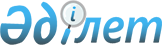 Шығыс Қазақстан облысы Семей қаласының кейбір көшелерін қайта атау туралыШығыс Қазақстан облысы әкімдігінің 2017 жылғы 15 наурыздағы № 64 қаулысы және Шығыс Қазақстан облыстық мәслихатының 2017 жылғы 14 сәуірдегі № 10/108-VI шешімі. Шығыс Қазақстан облысының Әділет департаментінде 2017 жылғы 27 сәуірде № 4984 болып тіркелді      РҚАО-ның ескертпесі.

      Құжаттың мәтінінде түпнұсқаның пунктуациясы мен орфографиясы сақталған.

      "Қазақстан Республикасындағы жергілікті мемлекеттік басқару және өзін-өзі басқару туралы" Қазақстан Республикасының 2001 жылғы 23 қаңтардағы Заңының 6-бабы 1-тармағының 4) тармақшасына, 27-бабының 2-тармағына, "Қазақстан Республикасының әкімшілік-аумақтық құрылысы туралы" Қазақстан Республикасының 1993 жылғы 8 желтоқсандағы Заңының 11-бабының 4-1) тармақшасына сәйкес, Қазақстан Республикасы Үкіметінің жанындағы Республикалық ономастика комиссиясының 2016 жылғы 20 желтоқсандағы қорытындысы негізінде, Шығыс Қазақстан облыстық мәслихаты ШЕШТІ және Шығыс Қазақстан облысының әкімдігі ҚАУЛЫ ЕТЕДІ:

      1. Шығыс Қазақстан облысы Семей қаласының кейбір көшелері:

      Дальняя көшесі Зәкария Белібаев көшесі;

      Интернациональная көшесі Қайым Мұхамедханов көшесі болып қайта аталсын.

      2. Осы шешім мен қаулы алғашқы ресми жарияланған күнінен кейін күнтізбелік он күн өткен соң қолданысқа енгізіледі.

      


					© 2012. Қазақстан Республикасы Әділет министрлігінің «Қазақстан Республикасының Заңнама және құқықтық ақпарат институты» ШЖҚ РМК
				
      Сессия 

Облыс 

      төрағасы 

А. Цораев      әкімі       Д. Ахметов

      Облыстық мәслихат 

      хатшысы 

В. Головатюк
